FICHE N° 1 : PRÉSENTATION DU SUJET DESTINÉE À L’EXAMINATEURCe sujet a été réalisé à partir de la maquette proposée 
par le site académique de physique-chimie de l’académie de Versailles 
http://www.phychim.ac-versailles.frRappel du cadre réglementaire : modalités de l’épreuve orale de contrôle 
(extrait de la note de service n° 2011-154 du 3-10-2011)Durée : 20 minutes. Temps de préparation : 20 minutes.Le candidat tire au sort un sujet comportant deux questions, portant sur deux domaines de natures différentes du programme, et doit traiter les deux questions. Pour les candidats qui n'ont pas choisi l'enseignement de spécialité, les questions portent sur le programme d'enseignement spécifique. Pour les candidats qui ont choisi l'enseignement de spécialité, une question porte sur le programme de l'enseignement spécifique et l'autre sur le programme de l'enseignement de spécialité. Les notions et compétences mobilisées dans les programmes des classes antérieures à la classe de terminale mais non reprises dans celle-ci doivent être assimilées par les candidats qui peuvent avoir à les utiliser.En fonction du contenu du sujet tiré au sort par le candidat, l'examinateur décide si l'usage d'une calculatrice est autorisé ou interdit.Cette épreuve a lieu dans une salle comportant du matériel de physique-chimie afin que des questions puissent être posées sur le matériel expérimental et son utilisation, sans que le candidat soit conduit à manipuler.Les modalités de l’épreuve décrites ci-après - notamment l’évaluation de la maîtrise des compétences s’approprier, analyser, réaliser, valider et communiquer - constituent l’une des possibilités s’inscrivant dans ce cadre réglementaire. Présentation de l’épreuveLe sujet comporte deux questions, traitant de notions de physique et de chimie. La première question mobilise une restitution de connaissances, éventuellement la réalisation de tâches simples (applications directes du cours). La seconde question, sans être trop complexe, est formulée de manière plus ouverte et mobilise d’autres compétences. Un dialogue s’établit entre le candidat et l’examinateur ; ce dernier peut être amené à poser des questions et à apporter des éléments d’aide.Évaluation du candidatL’ensemble des deux questions permet d’évaluer d’une part, sur 17 points :-	la restitution de connaissances (RCO) par le candidat,-	son niveau de maîtrise de deux compétences parmi s’approprier (APP), analyser (ANA), réaliser (RÉA) et valider (VAL).L’ensemble des deux questions permet d’évaluer d’autre part, sur trois points, la capacité du candidat à communiquer à l’oral (COM). Les critères retenus pour l’évaluation sont les suivants :la capacité du candidat à s’exprimer en utilisant une syntaxe claire,la capacité du candidat à employer un vocabulaire scientifique adapté,la capacité du candidat à organiser son raisonnement et à présenter ses arguments.FICHE N° 2 : ÉNONCÉ DESTINÉ AU CANDIDATCe sujet comporte deux exercices.Le candidat dispose de vingt minutes en autonomie pour préparer ses réponses aux questions. Il ne sera pas pénalisé s’il n’a pas traité la totalité de l’exercice pendant cette phase de préparation. Puis le candidat dispose de vingt minutes pour exposer ses réponses à l’examinateur, et échanger avec lui. L’usage de la calculatrice n’est autorisé que lors du passage devant l'examinateur.Le candidat doit restituer ce document avant de quitter la salle d’examen.Exercice n°1On dispose d’un vinaigre….QuestionExercice n°2Contexte du sujet (éventuellement)QuestionFICHE N° 3 : REPÈRES POUR L’ÉVALUATION DESTINÉS À L’EXAMINATEURNotions et compétences du programme en lien avec le sujetÉléments de correction à destination de l’examinateur Questions ou solutions partielles permettant d’apporter une aide au candidat au cours de l’entretienExercice 1Exercice 2Grille d’évaluationLes compétences (hormis communiquer) sont évaluées de la façon suivante :A si le candidat a su répondre correctement aux attentes correspondant à la compétence évaluée, ou à la suite de quelques questionnements du professeur ;B si le candidat a répondu de manière globalement satisfaisante aux attentes correspondant à la compétence évaluée, suite aux questionnements du professeur et à quelques éléments d’aide ;C si la réponse du candidat est restée partielle, malgré les questionnements de l’examinateur et l’apport de solutions partielles ;D si le candidat n’a pas su répondre malgré les questionnements de l’examinateur et l’apport de solutions partielles.Grille de notationLa grille d’évaluation ci-après est fournie à titre indicatif. Elle permet d’obtenir une note sur 17 points en fonction du niveau attribué à la restitution de connaissances du candidat et à une ou deux compétences parmi s’approprier, analyser, réaliser et valider.La compétence communiquer est évaluée sur trois points qui seront ajoutés à la note sur 17. Les critères d’évaluation retenus sont :La capacité du candidat à s’exprimer en utilisant une syntaxe claireLa capacité du candidat à employer un vocabulaire scientifique adaptéLa capacité du candidat à organiser son raisonnement et à présenter ses arguments.Pour modifier le contenu du tableau : 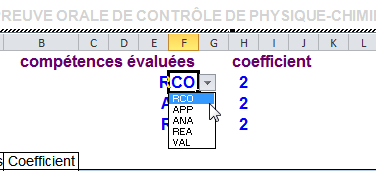 -	double-cliquer sur celui-ci afin de l’éditer ;-	ajuster les compétences et leurs coefficients (voir illustration ci-contre) ; -	cliquer en dehors du tableau pour terminer son édition.Le tableau sera mis à jour automatiquement. Compétence communiquer :  ____ / 3Note obtenue sur 20 : ____ / 20Titre du document ou du paragraphe d’informations fournies au candidat premier type de document : en une colonne.Document 1 : titre du document en deux colonnes.Suite du texte, ou illustration. Notions et contenusCompétences exigiblesExercice n°1CompétencesExercice n°2CompétencesCompétencesCritères de réussiteNiveauNiveauNiveauNiveauCompétencesCritères de réussiteABCDRestituer des connaissancesAnalyserRéaliser